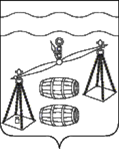 СЕЛЬСКОЕ ПОСЕЛЕНИЕ «СЕЛО СТРЕЛЬНА»СУХИНИЧСКИЙ РАЙОНКалужская областьСЕЛЬСКАЯ ДУМАРЕШЕНИЕОт 27.12.2023г                                                                                                                    № 152О внесении изменений в решениесельской думы № 110 от 26.12.2022«О  бюджете сельского поселения«Село Стрельна» на 2023 год и плановый период 2024 и 2025 годов» Руководствуясь Бюджетным Кодексом Российской Федерации и Федеральным законом от 06.10.2003 N 131-ФЗ "Об общих принципах организации местного самоуправления в Российской Федерации" Сельская дума сельского поселения «Село Стрельна» РЕШИЛА:1. Внести в решение Сельской думы от 26.12.2022 № 110 «О бюджете сельского поселения «Село Стрельна» на 2023 год и  плановый период 2024 и 2025 годов» (далее Решение) следующие изменения:1.1 Пункт 1 Решения изложить в следующей редакции: «Утвердить основные характеристики бюджета сельского поселения на 2023 год:общий объем доходов бюджета сельского поселения в сумме 2625749 рублей 01 копейка, в том числе объем безвозмездных поступлений в сумме 1425119 рублей 23 копейки;общий объем расходов бюджета сельского поселения в сумме 2630594 рубля 51 копейка; верхний предел муниципального внутреннего долга на 1 января 2023 года в сумме 0 рублей, в том числе по муниципальным гарантиям 0 рублей.;           дефицит бюджета сельского поселения в сумме 4845 рублей 50 копеек.»1.2. приложение №2 Решения изложить в новой редакции согласно приложению №1 к настоящему решению;1.3. приложение №4 к Решению изложить в новой редакции согласно приложению №2 к настоящему решению;1.4. приложение №6 к Решению изложить в новой редакции согласно приложению №3 к настоящему решению;1.5. приложение №8 к Решению изложить в новой редакции согласно приложению №4 к настоящему решению;1.6. приложение №10 к Решению изложить в новой редакции согласно приложению №5 к настоящему решению;1.7. приложение №12 Решению изложить в новой редакции согласно приложению №6 к настоящему решению.2. Отделу    финансов    администрации    МР «Сухиничский район» (О. В. Демичева) внести соответствующие изменения в сводную бюджетную роспись.3. Контроль за исполнением настоящего решения возложить на администрацию СП «Село Стрельна» и комиссию сельской Думы по бюджету, налогам (Е. В. Калинина).4.Решение вступает в силу после его официального опубликования (обнародования) и распространяется на правоотношения, возникшие с 1 января 2023 года.Глава сельского поселения«Село Стрельна»                                                                     Т. П. Колган